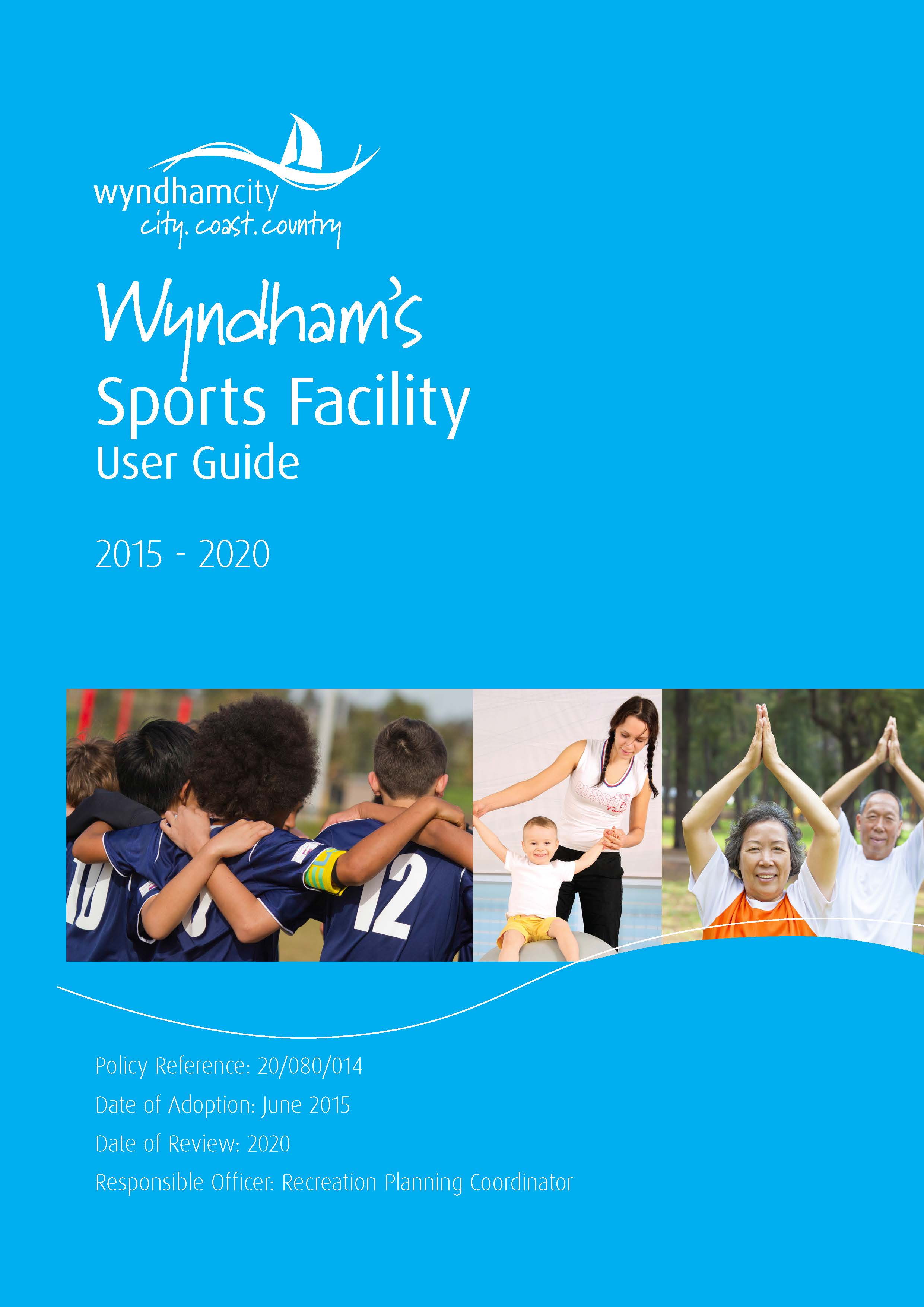 26 April 2017Amendment: Due to development of infrastructure, amendment to the following has been approved: Appendix A: Wyndham Sports Facility Classification HierarchyOrdinary Council Meeting 22 June 2015RECOMMENDATIONThat:The Sports Facility User Guide 2015 is adopted as presented.The Sports Facility User Guide 2015 takes effect on the 1 October 2015 at the commencement of the 2015/16 summer season.That council officers continue to work in partnership with Wyndham tennis clubs and Tennis Victoria to support the transition of these clubs to the new guide.  Amendment: Due to work with the Wyndham Tennis Working Group several amendments to the Sports Facility User Guide were reported to Executive and Council in July 2016.  Amendments have been approved as outlined:2.5 Selection Criteria, point six5.1 Responsibilities Appendix B: Fees and Charges: Seasonal Licence Fees for Primary and Secondary Users   Acknowledgements:Council would like to acknowledge the contribution made by the Wyndham Community, Sports Club Volunteers and Sports Leagues and Associations in the development of the Sports Facility User Guide.DefinitionsAdvertising signage – all permanent and temporary board, notice, structure, banner or similar devices. Advertising signage includes sponsorship and promotional signs, but does not include signage that Council is responsible for installing and maintaining.Commercial Operator – any organisation or individual that charges a fee or membership for leisure services, is a registered business and holds relevant insurances and licences. This does not include: charities; or non-profit organisations that primarily operate in Wyndham and whose office bearers do not financially benefit from the organisation’s activities.Emergency Relief Centre – A building or a place that has been activated for the provision of life support and essential personal needs for people affected by, or responding to an emergency, and is usually established on a  temporary basis to cope with the immediate needs of those affected during the initial response to the emergency.Fair Wear and Tear – changes that happen due to normal use, or changes that happened due to ageing, when an item is used competently and with care and proper maintenance. Healthy Environments – places which support mental and physical health through the promotion of physical fitness, wellness and healthy food and drink consumption.Healthy Sporting Environments – a facility and culture which supports mental and physical health through the implementation of policies, programs and practices to ensure that:Alcohol is served and consumed responsiblyA variety of healthy food and drink choices are available in line with the Healthy Choices Guidelines for Sports and Recreation Centre’sAll sports facilities are Drug and Smoke-free The User is inclusive of all people of varying ages, interests, gender, identities, abilities and cultures and provides safe, supportive and meaningful opportunities to participate, free from discrimination and fear of violenceInjury prevention and management is prioritised within clubsMeasures are taken to reduce harmful exposure to UVIncorporated Association – an incorporated association is a legal entity separate from its individual members. Associations are incorporated under the state or territory legislation in which they operate. They are restricted to operating within that state or territory (Source: ATO 2014).Naming rights – the right for a user to name/brand a facility, event or program for its activities only and for the name/brand to be reflected on signage and communications relating to such activity only in accordance with section 6. Non Profit Organisation – an organisation that is not operating for the profit or gain (either direct or indirect) of its individual members. This applies both while the organisation is operating and when it winds up (Source: ATO 2014).Social Function – a Social Event held by the User of a sports facility for the benefit of its members including fundraising events and User celebrations.  It does not include use by individual members for personal events such as birthdays and christenings.  Sports Facility – Any outdoor sports ground (ovals, pitches, courts, diamonds, etc.), parkland immediately surrounding sporting facilities, pavilion (building aligned to the sports ground) or related facility that is provided by Council for the primary purpose of sports and leisure participation.Sponsor – an entity that pays a user for the right to promote itself and its products or services in association with the user. Sponsorship – a cash and/or in‐kind fee paid to a property (typically sports, entertainment, non‐profit event or organization) in return for access to the exploitable commercial potential associated with that property. Unhealthy food and drink – defined as Discretionary Food and Drink Choices including sweet biscuits, cakes, desserts and pastries; processed meats and fattier/salty sausages; sweetened condensed milk; ice cream and other ice confections; confectionary and chocolate; savoury pastries and pies; commercial burgers with a high fat and/or salt content; commercially fried foods; potato chips, crisps and other fatty and/or salty snack foods including some savoury biscuits; cream, butter and spreads which are high in saturated fats; sugar-sweetened soft drinks and cordials, sports and energy drinks and alcoholic drinks. (Source: http://www.eatforhealth.gov.au/food-essentials/discretionary-food-and-drink-choices)Introduction The Sports Facility User Guide outlines how Wyndham City provides facilities that allow more people to participate more often in leisure and their local communities.  The policy sets out how to access these facilities, their cost and any conditions of use.The primary aim of the policy is to increase the use of facilities by the community through shared use by primary and secondary Users. Policy StatementCouncil provides fair and equitable occupancy arrangements for the use of sports facilities which encourage shared use and a place of community connectedness. Who will be affected by this User GuideIncorporated Non Profit Community Sports Clubs Incorporated Non Profit Community GroupsRegistered Fitness, Recreation or Leisure Industry Business’Education institutions including schoolsRelevant DocumentsWyndham City Plan 2013 - 2017Community Health, Wellbeing and Safety Plan 2013 – 2017Wyndham Leisure Strategy 2013 – 2017Principles of OccupancyThe principles of occupancy outline the considerations for use of Council facilities by the community.  The two documents used to guide the review of the policies include the Wyndham Leisure Strategy 2013 – 2017 and the Health, Wellbeing and Safety Plan 2013 -2017.     PrinciplesThe Principles underpinning the User Guide are to: Maximise the use of facilities through inclusive participation in active leisure by the whole community including people of varying ages, interests, gender, identities, abilities and cultures. Provide safe, supportive and respectful opportunities to participate, free from discrimination and fear of violenceAcknowledge the leadership role of sports clubs in the community and the social responsibilities that entails.Support local access to local facilities to increase community connectedness.Ensure equitable community participation in recreation and leisure pursuits.Support Users to work in partnership to provide friendly inclusive environments.  Outline a fair and equitable process for use of the sports facilities and pavilions ensuring the fees reflect the standard of the facilities.Support User groups to be financially viable while promoting social responsibility.Support User groups to provide access to healthy environments which promote community wellbeing. Enable Council to address the access needs of growth activities and diversity of opportunities.Form strong partnerships between Council and Users regarding responsible facility use, andProvide transparency in the responsibilities for use and maintenance of outdoor sports facilities.Facility AllocationSports Facilities Wyndham allocates sport grounds, hard courts, pavilions and associated infrastructure located within Public Open Space through an application process.  There are three categories of facilities which include A (highest level), B (medium level) and C (lowest level).  Consideration for classification is based on: Playing Area – size and standardPavilionMaintenance CostLevel and Type of Sport PlayedAdditional InfrastructurePopulation CatchmentRefer to Appendix A for detailed classification of existing sports facilities (p. 28).Allocation PeriodsAllocation is available for annual, preseason, seasonal, finals and casual use.  Seasonal allocation is based on the standard home and away season of sports competition.  Seasonal periods include: Eligibility CriteriaApplicants must meet the following criteria to be considered a candidate to use a Council owned outdoor sports facility:Be legally incorporated and up-to-date with any regulatory reporting requirements (e.g. Consumer Affairs Victoria);Carry the level of public liability insurance coverage required in the terms of the occupancy agreement; Have a good record of paying fees and completing administration requirements in a timely manner;Demonstrate financial viability;Have upheld its obligations under previous agreements it has had with Council or others (e.g. to pay fees, water, electricity, gas, etc.);Be free from any offence against any law; Have maintained a record of good citizenship and not demonstrate a past history of substantiated complaints by local residents or other Users of the facilities; andDemonstrate a history of, or intention to actively implement policies, programs and practices to ensure that the club provides a healthy sporting environment.Allocation ProcessApplication to use a sports facility must always be made by completing the Sports Facility Allocation Application and submitting it to Council for approval.  This includes annual, seasonal, preseason and casual allocation. Seasonal use will be given priority over preseason and casual allocation.  Existing FacilitiesApplicants complete and submit to Council a Sports Facility Allocation ApplicationCouncil will assess the application against section 2.5 Selection CriteriaSuccessful applicants will enter into a licence arrangement with CouncilNew Facilities and New Sports ClubsCouncil will allocate new facilities as outlined in the Recreation and Sports Club Development Framework 2014 in consultation with the community.New clubs will be developed in line with the Recreation and Sports Club Development Framework 2014.  Clubs who do not develop through this process will not be given priority access to Council facilities.Selection CriteriaCouncil receives many applications for the use of its sports facilities, and consequently not all of these will be successful.  Council will consider the following criteria when determining which Users will be offered an occupancy agreement:Availability of a suitable facility.Applicant’s principles align with Council’s principles. Applicant serves the needs of Wyndham residents, particularly those local to the facility.Applicant meets an unmet need within the community.Applicant has sound governance structures and is willing to improve its operations, relevant to the nature of the group.Applicant’s accuracy in requests for facility times relevant to its actual needs.Applicant’s flexibility to be able to share the facilities with other groups (when applicable).The applicant’s history and ongoing commitment to being a good sport and responsible citizen including its participation in programs that promote social responsibilities such as Good Sports, Respectful Relationships, Councils for Gender Equity, Looking After Our Mates, Road Safety Victoria or similar.Applicants capital investment at the facility (Sports Facility Capital Works Development Guide).Affiliations the group has with other bodies.The applicant’s commitment to inclusive and respectful environments that actively support the participation of women and girls.The applicant’s awareness of its leadership role in the community and the responsibilities that entails (e.g. through responsible alcohol management and positive role modelling with young people).The applicant’s commitment to inclusive participation (e.g. age diversity through investing in junior development programs).Applicants that do not agree with the outcome of their application are to follow the Grievance Procedure outlined in section 7.1 Resolution and Grievance Procedure. Occupancy Agreements There are four types of occupancy agreements that Council will enter into for the use of its outdoor sports facilities: lease, licence, casual hire agreements and joint use agreements.Lease AgreementsA lease will only be considered in exceptional circumstances and consider the following: Providing exclusive rights to a single User is in the best interests of the community where a superior net community benefit is realised.  Sports grounds and or change rooms are not available for exclusive use.The facility requires specialised operational skills.A capital contribution is provided by the Users to the capital development of the facility (Sports Facility Capital Development Guide 2015).Each case will be assessed on its individual merit with a minimum term of 1 year and a maximum term of 10 years.Licence AgreementsA licence is an agreement for nonexclusive use of a facility between Council and the User.  The Licence grants the User permission to use Council property for specific days and times.  Seasonal and annual licence agreements are the preferred means of allocation for sports facilities.  The duration of a licence will be guided by the following principles:The minimum term of 1 season will generally be offered to any User with a forward 3 year in principle commitment provided Licence conditions are met;A Capital Contribution is provided by the Users to the Capital Development of the facility (Sports Facility Capital Development Guide 2015);A longer term licence may be offered where a User has entered into a longer term Council lease agreement for a property associated with the facility for which the licence is sought; andThe particular circumstances surrounding the allocation of a facility having regard to the needs of Council and the User.UsersUsers will be categorised into primary and secondary Users where a facility has shared use. Primary Users:Are responsible for the payment for all utilities charges used during the term of its occupancy agreement;Are responsible for keeping relevant amenities stocked (e.g. toilet paper, soap etc.) for the facility;Are responsible for accurately recording hours of useWill have priority access to licenced facilities for competition and training;Will have priority access to any kitchen/bar facilities; and  Will have priority advertising opportunities in line with section 6.Note that Council may appoint itself as the Primary User of a facility due to funding, management or operation obligations, in which case all other Users of that facility will be considered Secondary Users.Secondary UsersAre responsible for any maintenance costs that are required as a result of their use; andAre required to pay an Amenities Levy to reimburse the Primary User for utilities and amenities, as outlined under Section 4: Fees and Charges Contributions.Are responsible for accurately recording hours of useUsers’ status of primary or secondary User is stated in each individual User’s licence agreement.  Casual Hire AgreementsA Casual Hire agreement is used when an applicant requests a facility on a once-off or ad hoc basis.  Each casual hire agreement needs to be approved by Council before the facility can be occupied. Casual hire Users will always be considered a Secondary User.  Joint Use AgreementsCouncil may enter into a Joint Use Agreement with State Government Departments to realise the potential of a collocated facility.  An example of this would be an agreement with the Department of Education and Training.  A Joint Use Agreement will need to reflect Clause 1.5 Principles. Special ConsiderationCouncil reserves the right, to negotiate with individual groups specific amendments to the terms and conditions for each agreement.  Preseason Training Regular seasonal Users may apply for facility allocation for a 2 month preseason training period prior to the main season of competition.  Requests are to be made via Preseason Sports Facility Use Form.Special Events Special events hosted by regular uses of sports facilities are to be identified in the clubs seasonal Sports Facility Allocation Application.  All events outside of a User’s licence period require individual application to Council via Casual Sports Facility Allocation Application.  Applications:Will be considered on a case by case basis.Will consider other Users that already have an allocation for the requested dates and/ or time(s) at requested sites.Will require written approval from Council before the licensee may occupy the facility.Emergency Relief CentresOccupancy Agreements for sporting facilities nominated as Emergency Relief Centres as identified in the Wyndham Municipality Emergency Management Plan 2011 will ensure access requirements are met to successfully fulfil the obligations of this role.Signing of AgreementsOnce the terms of an individual lease or joint user agreement have been finalised the agreement will be presented to Council at an Ordinary Council Meeting for endorsement and then sent to Users for signing.    Once the terms of a template licence or casual hire agreement have been finalised, the agreement will be authorised by Council officers and sent to Users for signing.CommunicationThe User will appoint a Council Liaison Officer to communicate directly with Council’s Sport and Recreation Officer on all matters relating to their occupancy.Reporting RequirementsUpon applying for the regular use of a sports facility, and prior to every season once an agreement has been entered into, Users must complete the Sports Facility Application & Annual Update Form and provide the following documents:Current Incorporation CertificatePublic Liability Certificate of CurrencyAnnual General Meeting (AGM) ReportAnnual Financial Statement (e.g. as submitted to Consumer Affairs Victoria)A Key Registry held by the user for all keys allocated by CouncilThe condition report for the facilityFrom time to time Council may undertake a key audit. On request from Council, Users must physically present to Council every key for the facility that has been allocated to the User.Sub-lettingUnless a specific provision has been made in a User’s lease or licence agreement the sub-letting of Wyndham’s outdoor sports facilities to schools and other User groups is not permitted.Accessing the PremisesKey access is provided through Council’s key register.  A bond is required per key at the time of pickup from the Wyndham Civic Centre.Upon return the key bond will be refunded by Council via cheque in the mail to the bond payer.  Vacating the PremisesAt the end of an occupancy agreement including end of season training the User will notify Council of the exact date when the facility will be vacated.   The User is required to return the facility to Council in the same condition as to when initially occupied in line with clause 5.3.User Windup In the event that a User is no longer a viable entity and winds up during the period of an occupancy agreement the User is to confirm the final date of occupancy with Council and complete the handover process.  Facility ClosureCouncil aims for all facilities to operate throughout minor works and repairs undertaken by Council.  Should a facility be compromised due to unforseen vandalism, misuse or emergency maintenance Council will try to accommodate the User’s activity at the site or relocate activity for the period of facility closure.  Council may not be able to accommodate User requirements in rare events.Fees and Charges ContributionThe fees and charges contribution for the use of Council’s sports facilities outlines a framework for fair and equitable financial contributions by Users for the use of facilities.Sports Facility overall cost of operation are heavily subsidised by Council with a small contribution made by Users.  The subsidy is provided to allow Users to provide accessible and inclusive opportunities for the whole community. Refer to Appendix B: Schedule of Fees and Charges Contributions for all sports facility fees and charges.Classifications for Sports Facilities are outlined in Appendix A (p.27).Lease FeesUsers entering into a lease agreement for a Council owned sports facility will be subject to the annual rental fees determined by market rental.  In finalising the annual rental fees, the market value of the property will be assessed and the following issues considered:Groups with an ability to generate significant income from sources including gaming facilities, liquor licences, spectator entry, etc. will be charged 100% of the assessed rate.All other groups with exclusive use of a facility will be charged 50% of the assessed rate.Once the rental fees have been determined, the lessee will be informed of the applicable rate.Licence FeesUsers entering into a licence agreement for a Council managed sports facility will be subject to the seasonal fee contributions outlined in Appendix B: Schedule of Fees and Charges Contributions (p.28).  These fees have been set according to industry standard, and will increase annually in line with cost of living increases (3% rounded to the nearest $5.00).Casual Hire FeesGroups that form a casual hire agreement with Council for a particular facility must pay the applicable Casual Hire Fees as described in Appendix B: Schedule of Fees and Charges Contributions (p.29).  Casual Hire Fees will apply to Commercial Operators and all other applicants.Utilities and Amenities FeesThe Primary User is responsible for the connection and payment of all utilities charges during the term of its occupancy agreement. The Primary User is also responsible for keeping relevant amenities stocked (e.g. toilet paper, soap etc.) for the facility.Unless otherwise negotiated with Council and the Primary User, all Secondary Users that use facilities are required to pay applicable amenities and service fees as outlined in Appendix B: Schedule of Fees and Charges Contributions (p.28). 100% of Amenities Fees collected by Council will be reimbursed to the Primary User to contribute towards utility, maintenance, amenities and fare wear and tear expenses.Sportsground Lighting FeesUnless negotiated otherwise with Council and the Primary User, sports Lighting Fees are applicable to Secondary and Casual Users that use sports lighting at a facility. Where one field/court cannot have sports lighting independently of another, the User will be required to pay for the lighting of both fields/courts. Council will reimburse the Primary User 80% of collected Sports Lighting Fees to contribute towards utility expenses with the balance to be retained by Council to contribute towards administration, maintenance and asset replacement costs.Preseason UseFees for preseason will be determined on a pro-rata basis (e.g. two months is one third of a season, thus season allocation fees will be divided by 3 for the occupied facility).Synthetic Sports Facility FeesWyndham Synthetic Sports Facilities can be hired for periods of causal hire unless agreed within the terms of the Sports Facility Licence Agreement.Special Synthetic Pitch rates apply for some Users; refer to the Synthetic Surfaces Management Plan for additional subsidies to those outlined in Appendix B: Schedule of Fees and Charges Contributions (p.29).Turf Wicket FeesThe cost associated with the seasonal preparation and management of turf wickets is outlined in the Wyndham Turf Wicket Policy 2014.  Turf wickets are available for hire unless otherwise advised between 1 October and 31 March.  A fee for the casual use is collected by Council as outlined in Appendix B (pg. 29).  Fees are specific to the preparation of the wicket for its Casual Use allocation.  Turf wicket facilities are not available for the period between 1 April and 30 September.  At the discretion of Council, turf wickets may not be available during the period 1 October – 31 March due to damage or maintenance requirements.Sports Development Framework SubsidyAs part of Council’s Recreation and Sports Club Development Framework, newly formed groups may be eligible for discounts to their facility fees and other costs as detailed in Appendix B: Schedule of Fees and Charges Contributions (p.29). Please refer to the Sports Development Framework 2014 for specific details.  BondsA Sports Facility bond is not collected for seasonal allocation of Primary Users.Casual Hirers and Secondary Users must lodge a $500 sports facility bond with Council at the time that Sports Facility keys are issued.  If, upon vacating the premises, the User leaves the premises in an unsatisfactory state, the User will receive a written notice of the faults and will be given a set time to remedy these. If the faults remain at the end of the notice period, Council will use the bond money to remedy the premises to the appropriate standard. If the cost of making good exceeds the bond then Council will invoice the User for the additional amount. All such debts must be settled before the User can regain access to any Council premises.A key bond of $30 per key is required from all Users before keys will be allocated. Key bonds will be refunded upon return of the relevant key(s).User ClassificationsUnless otherwise stated all fees identified in Appendix B Schedule of Fees and Charges (p.28) represent fees associated with use by Non Profit Community Groups including Sports Clubs. Commercial Operators and Personal TrainersCouncil seeks to promote participation in active leisure opportunities and this may also include opportunities provided by commercial operators.  Commercial operators will be charged a benchmarked market rate for outdoor sports facilities, with the exception of the Amenities Levy and Sports Lighting Fees.Commercial operators and Personal Trainers that wish to use open space that is not a sports facility are required to obtain appropriate Council permits.Payment TermsPayment terms for lease / licence fees are 30 days from the date of the invoice. Goods and Services Tax (GST)All fees listed in Appendix B: Schedule of Fees and Charges Contributions (p.28) are inclusive of GST.Payment ManagementOutstanding DebtIf debt is not recovered from a User after the undertaking of steps outlined in 4.12 Fee Payment Process the User will not be allocated Wyndham sports facilities into the future.  Should the User disband and reform under a new entity, the new committee must not be represented by committee members of the existing User.The establishment of all new clubs will follow the Sports Development Framework 2014. Maintenance of Council Sports Facilities Council’s sports facilities require maintenance to be undertaken by both Council and its Users.  The below outlines general maintenance responsibilities required by all parties including Council, Primary and Secondary Users.Maintenance responsibilities reflect Council standard facility provision in the Outdoor Sports Facility Capital Development Guide.  Site specific maintenance responsibilities are outlined in an Annexure to a User’s License or Lease Agreement.   Responsibilities Primary Users The Primary User is responsible for maintaining a clean facility at all times and carrying out maintenance as described in Appendix C Schedule of Maintenance p.30. The Primary User will advise Council of any damage.Damage due to negligence or misuse must be repaired by the User to the satisfaction of Council within fourteen (14) days.  Damage by other Users must be reported to Council.Damage repair may be completed by the Primary User through a Sport Facility Tradesperson Agreement (section 5.2).  Where a Sports Facility Tradesperson Agreement is not in place Council will repair the works at the Users expense.Secondary UsersIt is the responsibility of Secondary Users to ensure:the facility is left clean and hygienic following each useto notify Council’s Sport and Recreation Officer (SRO) of any incidences of vandalism or damage due to negligence or misuseto notify Council of issues that relate to maintenance, cleanliness, or proposed minor or major worksDamage due to negligence or misuse by the Secondary User will be repaired by Council.  Council will use bond money to remedy the premises to the appropriate standard. If the cost of making good exceeds the bond amount, or where a bond was not initially paid by the User, Council will invoice the User for the outstanding cost of repairs. Sports Facility TradespersonThe Primary User can enter into a Sport Facility Tradesperson Agreement to allow a timely and safe response to sports facility requirements.Sports Facility Tradespersons must be qualified and or licenced and hold appropriate insurance covers to be considered.  A User may have one or more tradespersons agreements to support different facility needs.Works endorsed for completion by Sport Facility Tradespersons will be outlined in agreements.  Cost for the completion of all works undertaken by the Club Tradesperson is the responsibility of the User.Sports Facility ChangeoverSports facility changeover will take priority after the last use of the home and away and or finals period.  Council will schedule use of facilities to prioritise the required changeover programs.  Programs will be site specific and may vary annually to accommodate the condition of the facility.Facilities or part thereof may be closed to maximise the changeover benefit. Condition ReportsA condition inspection will be undertaken by Council for all of its sports facilities prior to a User commencing their seasonal occupancy.  Where there are annual licence agreements inspections will occur annually in consultation with Users.The User can complete an inspection on commencement and at the end of occupancy or prior to an annual User inspection and submit to Council for review against Council’s condition report.  Should there be differences between Council and the Users report parties will meet to discuss the direction.  Consensus will be agreed between the User and Council. Where Users do not undertake a condition report, Council’s record of facility conditions will be used to determine facility condition.  Council may also conduct unscheduled inspections throughout the term of an occupancy agreement.The final condition report will be sent to the Users from each inspection.Vacating the PremisesVacating premises will trigger the scheduling of a condition inspection by Council.  Any damage to the facility found to be caused by the User, other than that caused by fair wear and tear, during the period of agreed occupancy, will be repaired by Council and the costs charged to the User. Sports Facility Season Handover Responsibilities Incident Reporting Protocol for Users It is the User’s responsibility to report all break-ins, damage or building security breaches to Council’s property to ensure the continued security and maintenance of Council’s Assets as identified in Appendix D Incident Reporting Protocols of Occupants (p.39). There are 3 levels of reportable incidents as follows:Critical Incident – Any incident/damage that affects the immediate security of the facility (E.g. break-in)Major Incident – Any incident/damage that requires repair within 48 hours (E.g. plumbing blockages)Minor Incident – Any incident/damage that requires repair within 1 week (E.g. broken internal light). It is the responsibility of the User to ensure that its members are familiar with the reporting requirements.It is the responsibility of Council to display a copy of the Incident Reporting Protocol for Users within the sporting pavilion where it can be easily seen.Council will contact the User in the event that Council is aware of an incident prior to the User. Occupancy AgreementsAnnexure to the Occupancy AgreementMaintenance activities required at a facility in addition to Appendix C: Maintenance Responsibilities p.27 will sit as an annexure to the User’s Sports Facility License Agreement.Capital Works activities required at a facility during the term of a licence will be outlined in an annexure. The annexure will form part of the User’s Sports Facility License Agreement during the affected period.Capital InvestmentThe Sports Facility Capital Development Guide details the process for capital investment and development of Councils sports facilities.Users are not permitted to carry out major building or grounds maintenance/improvement works without the prior approval of Council as identified in the Outdoor Sports Facility Capital Development Guide. This extends to those items which are Council’s responsibility to manage and maintain, and may include items that are a User’s responsibility to manage and maintain (e.g. repairing damage to the facility where the club is at fault).Advertising and Naming Rights at Council Sports FacilitiesSponsorship agreements, including advertising signage and naming rights, provides Users with an important source of income that helps support sporting activities and opportunities for the local community. Sponsorship also makes a statement about the User and the facility.  The potential for Users to promote good health is widely recognised and valued by Wyndham City, given the role sports facility Users play in the community, and the number of people regularly involved. Advertising on Council’s Sporting FacilitiesEligibilityPrimary Users are eligible to act within the framework of this guide.  All other Users are required to submit an application for any proposed advertising on Council property. Criteria for Advertising SignageApproval to install signage will only be granted where it is consistent with the objectives of the Wyndham Planning Scheme (the relevant zone control, Clause 52.05 Advertising Signs and 22.10 Advertising Sign Policy) and the following criteria:Signage ContentSignage is to promote healthy environments and be free of advertisements associated with alcohol, tobacco products, high risk unhealthy food and drink choices, gambling or any form of adult entertainment.  Messages must not be offensive or discriminatory. Impact on ReserveThe signage complements the surrounding amenity and supports public safety;Installation and Materials Signage must be securely and safely fixed and displayed without damaging Council’s property. Finishes and materials used in the construction of all signage are to have no sharp or exposed edges and all fixing (i.e. nails and screws) are to be recessed or countersunk.Signage must be professionally produced to a high standard to ensure the proposed signage does not have adverse impact on the overall amenity of the reserve.Signage fixed to field fencing should hang with hooks to the top rail of the fence, be the same size / structural specifications and the reverse side should be the same colour as all other signage (e.g. a galvanised metal or painted mid to dark grey).An engineering assessment may be required for freestanding signage and signage attached to court/ field fencing and practice nets to ensure the structural integrity. Where required, the full cost of any assessment is to be borne by the User. Non-compliant and or unsafe signage will be removed from the facility by Council.Promoting Healthy Environments Promoting healthy environments is assessed through the sponsorship risk rating tool (section 6.1.3).  Promotion specifically means the display of messages or imagery that depicts people consuming unhealthy products. This does not mean display of business, brand, or product logo.  Refer to the definition of unhealthy food on page 6.Sponsorship Risk Rating Tool The Sponsorship Risk Rating (SRR) tool (Appendix F p.42) forms part of the Application for Advertising Signage on Council’s Sporting Reserves.  A Sponsorship Risk Rating Score of 15 or less is required.The SRR will assist Users and Council to identify, in a consistent way, the potential risk of advertising a particular business, brand or product logo/name at a sports facility in promoting/ undermining a healthy sporting environment.The SRR identifies the type of advertising that would be considered acceptable based on the risk score calculated and Council policy.Permitted signage and requirements Wyndham Sports Facility signage requirements are detailed in Appendix E (p.40).  Users of regional facilities are to use this specification as a guide for provision.  Consideration for regional facility advertising above this specification will be undertaken on a case by case basis with approval required by Council.Refer to Appendix A: Sports Facility Classification Hierarchy for facility classification (p. 27).Application and Approval of Advertising Signage Advertising that requires approval (Appendix E p.40) will require an Application for Advertising Signage on Council’s Sporting Reserves form to be completed and submitted to Council with the following information. The location of the proposed sign on the reserve and the structure it will be attached too;Dimensions of the sign, and height above ground level of the proposed sign; andColour, wording and lettering style.Assessment of Healthy Environments Complete the Sponsorship Risk Rating Tool for each sign proposed (pg. 42).Planning and Building PermitsThe User is responsible for ensuring that all relevant planning permits are obtained. Refer to the Wyndham Planning Scheme 2014 for detailed requirements.Generally, a Planning Permit is not required when signage is:Sited around the field (e.g. oval) fencing (on the actual fence itself) and cannot be seen from nearby land; orReplacing an existing permitted sign of the same size and content.A Planning Permit may be required for any signage which is:Principally aimed at people beyond the reserve, namely passing traffic; andFree standing i.e. not attached to an existing structure. The Wyndham Planning Scheme prohibits some signs.  Users should make contact with Council’s Sport and Recreation Officer to facilitate any planning requirements.Council will respond in writing to all signage applications within 14 days of receipt. If a planning or building permit is required, additional time will be required to process these applications. ApprovalWhere approval is granted it is for the period of the User’s playing season only as expressed in the User’s occupancy agreement. Approval to display the signage outside of the Users licenced period (playing season) may be granted under the following circumstances:If an agreement is reached between all the Users of the reserve.The User ensures that all signage remains covered by its own insurance policy outside of the User’s playing season.If Users do not agree with the outcome of their application they are to follow the Grievance Procedure outlined in 7.1 Resolution and Grievance Procedure. CostsThe User is responsible for the full cost of installation, preparation, maintenance, removal and insurance of all signage that relate to the Users activity.  Cost associated with maintenance, repair and replacement of reserve and pavilion way finding signage which has been installed by Council remains the responsibility of Council.MaintenanceSection 5 Maintenance of Council’s Sports Facilities (p.18) states the Users responsible for erecting and maintaining their signage and its fixtures.  Removal of SignageUsers are required to remove all advertising signage within seven days of the end of the User’s season or lease / licence agreement term.Immediate removal of signage will occur where deemed by Council to be dangerous to Users or members of the public.  The relevant Council officer(s) will enter into discussions with the User to be satisfied of safety issues prior to authorising the re-installation of the signs. Council officer(s) will, where practicable, provide photographic evidence of the sign’s condition prior to it being removed.Council will arrange the removal of any signage at any time should the User not meet the requirements outlined in this User Guide.  Signage which does not comply with the relevant Planning Scheme provisions may be subject to enforcement proceedings as per the Planning & Environment Act 1987. The User is responsible for any claim made by an aggrieved sponsor where advertising signage has been removed by Council.Naming RightsNaming Rights applies only to Primary Users.  Primary Users can requests naming rights in sponsorship agreements for the duration of the Users licence agreement.Applications for naming rights in sponsorship agreements must be approved by Council. Each application will be considered in relation to the criteria set out in this User Guide, in addition to Council’s Geographic Naming Policy (2010).Naming rights are limited to sports grounds only (i.e. ovals, pitches, fields, playing area or surface) and not the reserve, pavilion or any other public building.Sporting reserve naming rights remain vested with Council. Users are not permitted to alter venue names or install, cover or alter signage pertaining to the naming of ground venues without formal written permission from Council.  The naming rights will not allow any further ownership or impact on the formal names of Council’s facilities, events or programs.Criteria for Naming RightsApplications for naming rights will be considered under the following conditions:Status of User allocation – primary allocation Users onlyFull details of the sponsorship agreement are disclosed to CouncilThe proposed name incorporates the original name of the sports ground (i.e. XXXX oval at Galvin Park, XXXXX court at Jamieson Way Reserve)The term of the sponsorship (i.e. naming) agreement is limited to the term of the User’s licence / lease agreement over the sports groundThe proposed name of the sports ground is not in any way offensive or discriminatory;The proposed sponsor promotes healthy environments and is not associated with alcohol, cigarettes (including tobacco products), gambling or adult services and does not promote the consumption of unhealthy food and drinks The sports ground is only referred to by the approved ‘sponsored name’ in media reporting, User’s fixtures, membership cards, announcements on match days and functions and internal communications. Council names for the reserve, pavilion and any other public building will prevail in public documents e.g. Council reports, engineering / road plans, directories, web-sites, etc.Where a Primary User has previously been granted permission for naming rights that do not meet these conditions, the terms of the current agreement will be observed to the end date of their agreement.A copy of the proposed naming right sponsorship agreement is to be submitted as part of the approval process. The implications of any commercial arrangement of Council will be considered when determining which applications are approved.Naming Rights SignsA single advertising sign at a satisfactory location at the reserve is permitted provided approval is granted by Council via application.  The sign must be a maximum of 3m2 in size and is to have a maximum commercial sponsorship (including logos) of 20% of the total sign size (Ref. Appendix E p.40).The conditions outlined in Section 6.1 Advertising on Council’s Sporting Reserves of this User Guide apply to this signage. Signage associated with the proposed naming rights sponsorship agreement need to comply with the criteria outlined in Section 6.1 Advertising on Council’s Sporting Reserves of this User Guide.Other Resolution and Grievance Procedure By entering into an Occupancy Agreement, the Council and the User are agreeing to consult each other in good faith. If a dispute arises in connection with an Occupancy Agreement, Council will endeavour to resolve this dispute through discussion and negotiation. If a disagreement cannot be settled with Council the User is required to:In writing report their grievance to the Director Infrastructure, Wyndham City;   Meet with the Director to discuss the option of resolution; andUndertake commitments agreed to by both the User and Council.Appendix A: Wyndham Sports Facility Classification Hierarchy*Eagle Stadium Netball Facilities are managed by Western Leisure Services ** Rugby suitable facilities – compliant with length and width requirements # Rectangle Turf does not include synthetic soccer pitchesAppendix B: Schedule of Fees and Charges Contributions Note: All fees include GSTSeasonal Licence Fees for Primary UsersNote: Fees include a maintenance levy.Primary Users are responsible for the administration and payment of all utility charges.Hours of use requested must accurately reflect use of the site.Seasonal Licence Fees for Secondary Users#Amenities Levy is applicable to all Secondary and Casual Users of sports pavilions. This is in addition to the Pavilion fees applicable.  It does not include sports lights fees.Casual Hire Fees#	Amenities Levy is applicable to all Secondary and Casual Users of sports pavilions. This is in addition to the Pavilion fees applicable.  It does not include sports lights fees. ^	Special Synthetic Pitch rates apply for some organisations, refer to the Synthetic Surfaces Management Plan for additional subsidies.*	Includes tennis, netball and enclosed cricket nets.Causal Sports Lighting FeesSports Development Framework Fee StructureAppendix C: Maintenance Responsibilities TABLE 1. Sports Facility Building Maintenance ResponsibilitiesTABLE 2. Sports Facility Grounds Maintenance Responsibilities# For site-specific maintenance agreements, please refer to seasonal licence agreement.Appendix D: Incident Reporting Protocol of Occupants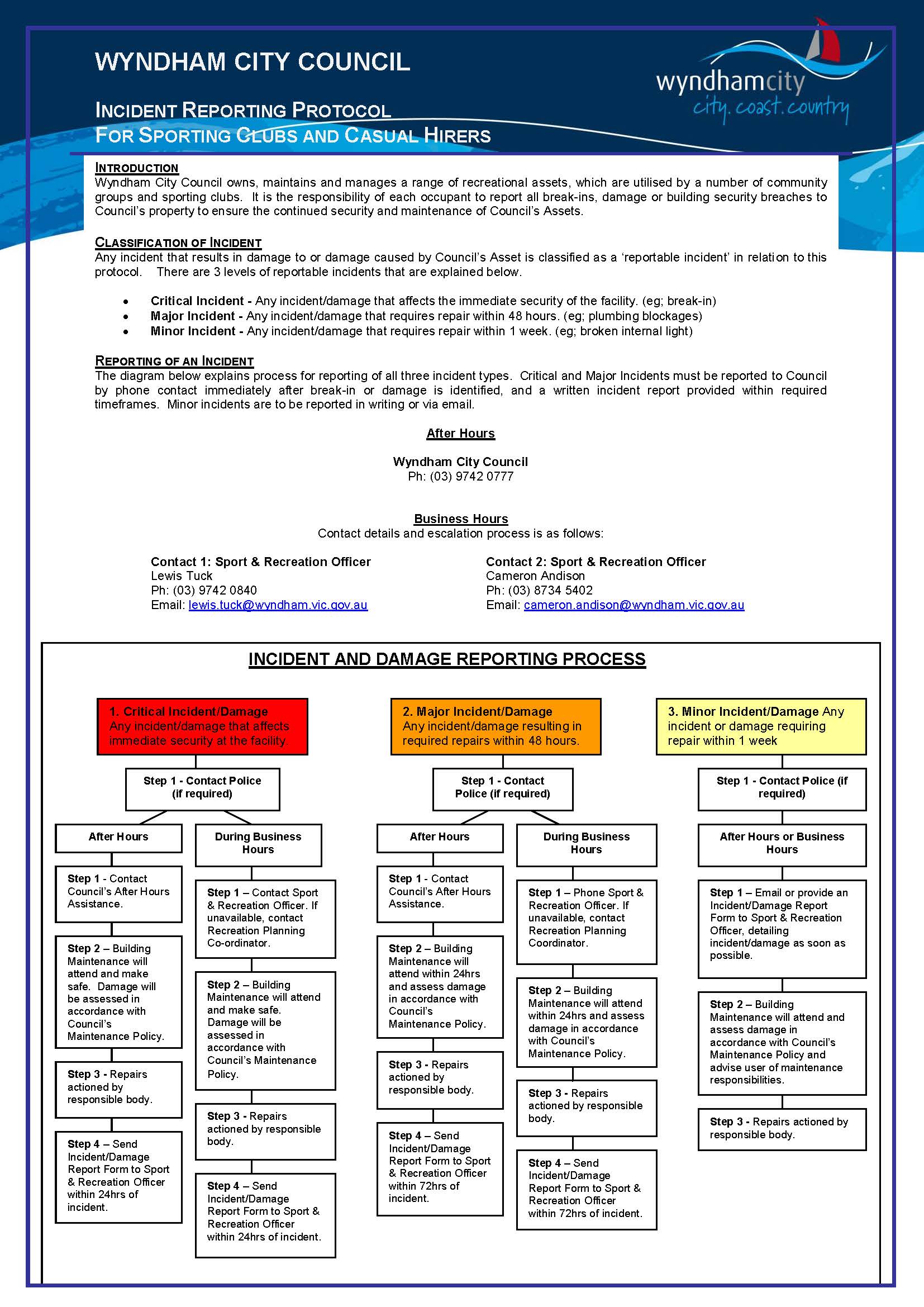 Appendix E: Sports Facility Signage CriteriaAppendix F:  Sponsorship Risk Rating Tool Background:The potential for sporting environments to promote good health is widely recognized and valued by Wyndham City, given the role sporting Users play in the community, and the number of people regularly involved. By displaying advertising that promotes ‘Discretionary Food and Drink Choices’ (DFDC), and brands and businesses associated with DFDC, Users are at risk of undermining the healthy sporting environment created by their Club. By promoting healthier food and drink options to players, members and guests, Users are promoting healthy eating messages which may lead to healthier User members. This supports Priority 5 in Wyndham’s Health Wellbeing and Safety Plan 2013 – 17 to work towards ‘an Active and Healthy City’. Introduction to the Sponsorship Risk Rating ToolWyndham’s Sports Facility User Guide (the Guide) states that signage must not contain direct product advertisements for alcohol, tobacco products, unhealthy food and drink choices, gambling or adult services. The Sponsorship Risk Rating (SRR) tool (Table 1) has been developed to assist Users and Council to identify, in a consistent way, the potential risk advertising a particular business, brand or product logo/name at a Council owned outdoor sports facility can have to undermine a healthy sporting environment.The SRR identifies:Key criteria that must be considered before a sporting club enters into a sponsorship agreement linked with the sporting clubs activities, signage and naming rights; and, The type of advertising that would be considered acceptable based on the risk score calculated and Council User Guide.Instructions:To use the SRR take the following steps:Assess each criterion and its categoriesSelect one category from each  criterion that best reflects the associated advertising opportunity and your ClubCalculate the total score for the five criteriaAssess your total score by looking at Table 2. What does your risk score mean?Table 1. Sponsorship Risk Rating ToolUsing the total score calculated above will identify an overall risk rating which is classified as low, moderate or high risk as listed in Table 2 below.Table 2: Sponsorship Risk Rating ScoreAppendix G: Basic Advertising Signage Layout at an Outdoor Sports Facility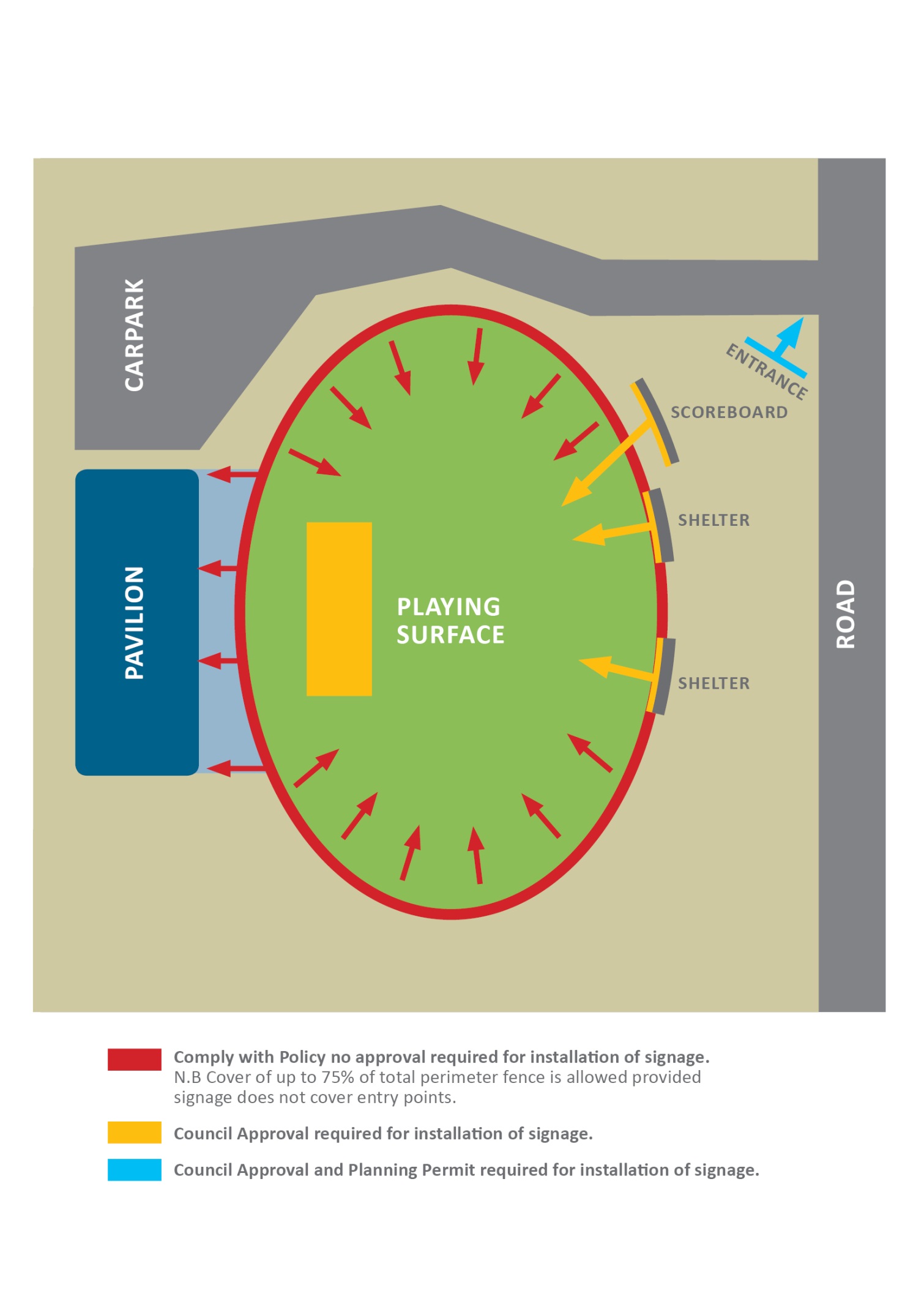 Winter PreseasonWinter SeasonSummer PreseasonSummer SeasonFebruary 1st – March 31st April 1st – September 30th or the end of the season if earlierAugust 1 – September 30October 1st – March 31st or the end of the season if earlierITEMUSER RESPONSIBILITYCOUNCIL RESPONSIBILITYCompletion of Home and Away Season/ last day or occupancy for licence periodInform Council of last useProgram a condition auditFinals Use (If applicable)Inform Council of finals program on a weekly basisProgram a condition audit and facility change over program if applicableGround Changeover (If applicable)Make sure all equipment is packed away and removed from the sports groundCommence season changeover immediately after the final use of sports ground by the User Cleaning of Building User to clean facility in line with Appendix C: Maintenance Responsibilities within 1 week of final use.Ensure all equipment and User belongings are removed from the facility.Condition Report User to complete Condition Report and send CouncilConfirm agreement of condition of sports facilityCouncil to complete Condition Report compare with User report and finalise agreed condition of sports facilityRepair of sports facilityPay the cost of repair of negligence or misuse for works completed and organised by Council or under Club Tradesperson Agreement.Organise all repairs and invoice User unless repairs are undertaken through a Club Tradesperson Agreement.Handover to incoming UserInform of any outstanding repairs and maintenanceSport TypeCategory ACategory BCategory CArchery FieldLawrie Emmins ReserveAthletics TrackVU Sporting ComplexBaseball & Softball DiamondsPresidents Park Baseball No. 1Presidents Park Baseball No. 2 & 3Presidents Park Softball No. 1-4Lawrie Emmins Reserve No. 1 – No. 4Presidents Park Softball No. 5-8 & 9-11BMX TrackGlen Orden ReserveDog Training FieldPresidents ParkHockey PitchPresidents ParkPresident Park Multipurpose FieldModel Aircraft AirstripWyndham Vale South ReserveMotorkhana Car TrackWyndham Vale South ReserveNetball*Galvin ParkMossfiel ReserveJamieson WayOvals - TurfChirnside ParkClearwood Reserve No. 1Dunnings Rd. Reserve No.1Federation Blvd. Reserve No. 1Galvin Park No. 1 & 2Glen Orden Reserve No. 1 & 2Goddard Street No. 1 & 2Haines Drv. Reserve No.1Hummingbird Reserve No.1Hogans Road No. 1 & 2 Howqua Way Reserve No.1  Mossfiel Reserve No. 1Prudence Parade Reserve No.1Saltwater Reserve No. 1 & 2Soldiers Reserve No. 1Tom Roberts Parade Reserve No.1Windorah Drive Reserve No.1Wootten Road No. 1 & 2Wyndham Vale North No. 1Wyndham Vale South No. 1 & 2 Cambridge No. 1 & 2Galvin Park No. 3Lawrie Emmins Reserve No.1 Little River Recreation Reserve No.1Price Reserve No. 1Warringa Reserve No. 1Wyndham Vale North No. 2Rectangle Turf Pitch# (Soccer, Rugby**, Lacrosse etc.)Clearwood Reserve No. 1 & 2**Federation Boulevard No. 1 & 2Galvin Park Soccer No. 1, 2, 3, 4Grange No. 1 & 2Haines Drive Reserve No. 1 & 2**Hummingbird Reserve No.1 & 2Mossfiel Reserve No. 1 & 2**Saltwater Reserve No. 1, 2 & 3Tom Roberts Parade No. 1 & 2VU Sporting Complex No. 1**Galvin Park Field No.4 **TennisCambridge ReserveChirnside ParkGalvin ParkJamieson WaySaltwater ReserveWootten RoadLittle River ReservePrice ReserveTurf and Synthetic Grass FacilitiesTurf and Synthetic Grass FacilitiesTurf and Synthetic Grass FacilitiesTurf and Synthetic Grass FacilitiesTurf and Synthetic Grass FacilitiesCategory1< 6 hours per week6 < 16 hours per week16 < 24 hours per week24 < 40 hours per weekA per field$3337$4109$5131Not available for useB per field$407$1220$2034$2941Only Available Synthetic Facilities – fields and tracksC per field$275$827$1378 Not available for useEnclosed Cricket Facility  $101$305$508$712PavilionIncluded in Primary Allocation up to 8 hoursIncluded in Primary Allocation up to 20 hoursIncluded in Primary Allocation up to 36 hoursIncluded in Primary Allocation up to 46 hoursHard Court FacilitiesHard Court FacilitiesHard Court FacilitiesHard Court FacilitiesHard Court FacilitiesCategory1< 6 hours per week6 < 16 hours per week16 < 24 hours per week24 + hours per weekTennis & Netball Courts (per court)$101$305$508$712PavilionIncluded in Primary Allocation up to 8 hoursIncluded in Primary Allocation up to 20 hoursIncluded in Primary Allocation up to 36 hoursIncluded in Primary Allocation use of pavilion for up to 10 hours above record court use.  Turf and Synthetic Grass FacilitiesTurf and Synthetic Grass FacilitiesTurf and Synthetic Grass FacilitiesTurf and Synthetic Grass FacilitiesTurf and Synthetic Grass FacilitiesCategory1< 6 hours per week6 < 16 hours per week16 < 24 hours per week24 < 40 hours per weekA per field$3337$4109$5131Not available for useB per field$407$1220$2034$2941Only Available Synthetic Facilities – fields and tracksC per field$275$827$1378 Not available for useEnclosed Cricket Facility  $101$305$508$712Pavilion Only#$167$501$834 $1168 PavilionAmenities Levy #$13.90 per hour per week$13.90 per hour per week$13.90 per hour per week$13.90 per hour per weekHard Court FacilitiesHard Court FacilitiesHard Court FacilitiesHard Court FacilitiesHard Court FacilitiesCategory1< 6 hours per week6 < 16 hours per week16 < 24 hours per week24 + hours per weekTennis & Netball Courts (per court)$101$305$508$712Pavilion Only#$167$501$834 $1168 PavilionAmenities Levy #$13.90 per hour per week$13.90 per hour per week$13.90 per hour per week$13.90 per hour per weekFacilityCost for Non ProfitCommercial OperatorCategory A per field$427.40 per day$1711 per dayCategory B & C per field$32.30 per hour$128.30 per hourHard Court*$10.50 per hour$43.00 per hourPavilion$6.20 per hour$26.00 per hourAmenities Levy#$13.90 per hour$13.90 per hourSynthetic Soccer Pitch^$32.30 per hour$58.40 per hourSynthetic AFL/ Cricket Oval^$32.30 per hour$58.40 per hourTurf Wicket Levy$427.50$1711Type of FacilityCost per sports ground per hourFootball/Cricket Oval (300 lux)$64.60Football/Cricket Oval (200 lux)$42.80Football/Cricket Oval (100 lux)$21.90Soccer/Rugby Pitch (200 lux)$21.90 Soccer/Rugby Pitch (100 lux)$11.00Hard Court$5.50Status of UserDiscounts Available1st season of junior recruitment programs (e.g. Auskick)Council covers seasonal licence fee and utility charges1st season of club and/or 2nd year onwards of junior recruitment programsCharged at 1-5 hours per week seasonal rate 2nd season of club50% discount on seasonal licence fee3rd season onwards of clubNo discountsITEMUSER RESPONSIBILITYCOUNCIL RESPONSIBILITYBuilding / External StructuresAdvise Council of faulty structures and incidences of vandalism as per Appendix D Incident Reporting Protocol for Occupants.Cover costs to Council to undertake repairs/replacements due to negligence or misuse caused by members, visiting teams or guests.Repair and maintain external building structures and upgrade, replace or refurbish on a cyclical basis.Building / Internal StructuresAdvise Council of damage to structures and incidences of vandalism as per Appendix D: Incident Reporting Protocol for Occupants.Cover costs to Council to undertake repairs/replacements due to negligent or intentional damage caused by members, visiting teams or guests.Repair and maintain all internal building structures and upgrade replace or refurbish on a cyclical basis.Building AlterationsSubmit proposal to Council for any proposed alterations to the building.Where advised by Council, engage and pay for all trades and services and provide the necessary documentation to Council.Obtain and pay for related permits, certificates, licences and technical advice where advised by Council.Assess and approve or decline User building alteration requests.*Project works may or may not be managed by Council, depending on the type, scope and cost of the project.Cleaning & HygieneClean the pavilion (internally and externally) and grounds following each use. (Note- If the facility is not cleaned satisfactorily the User will be notified to clean the facility to the satisfaction of Council. Advise Council immediately of unsatisfactory cleaning by other Users.Provide female sanitary services to female change rooms and toilets.Appoint a cleaner to undertake works at the cost of the User when cleaning is found not to be satisfactory or not undertaken as per agreement.Curtains, Blinds and Electronic ShuttersRegularly clean curtains, blinds, shutters and associated fittings.Cover costs to Council to undertake repairs/replacements due to damage caused by members, visiting teams or guests.Repair and maintain electronic and manual shutters. Replace blinds on a cyclical basis or as required.Electrical Wiring and FittingsAdvise Council immediately of damage or faults to internal lights or external security lights.Cover costs to Council to undertake repairs/replacements due to damage caused by members, visiting teams or guests.User may change light globes under Club Tradesperson agreement.Repair, maintain and replace all building wiring from main supply to, and including, the switchboard, power points, switches, external security lights, internal light fittings and light globes.Fire ExtinguishersCover costs to Council to undertake repairs/replacements due to damage caused by members, visiting teams or guests.Audit, test, repair and replace where necessary.Floor Surfaces and CoveringsRegularly clean and maintain carpets and floor coverings.Steam clean carpets prior to vacating premises at seasonal changeover or where necessary.Cover costs to Council to undertake cleaning/repairs/replacement due to damage caused by members, visiting teams or guests.Repair and replace floor coverings on a life cycle basis.Food Handling Areas and EquipmentEnsure compliance with relevant health legislation .Have in place a Trade Waste Agreement with City West Water to comply with grease trap maintenance (if using commercial deep fryer) and in conjunction with City West Water provide Council copies of regular service documentation from the authorised contractor.Thoroughly clean range hood/ canopies and air filters at least bi-monthly or as required and provide Council copies of regular service documentation from the authorised contractor.Regularly clean all walls and surfaces.Undertake regular inspections and relevant reporting.Maintain food handling equipment, including ‘hands free’ sensor taps and hand dryers.Glass/ WindowsRegularly clean all internal and external windows and glass surfaces.Cover costs to Council to undertake cleaning/repairs/replacement due to damage caused by members, visiting teams or guests.Replace all glass due to breakages related to vandalism that has occurred outside User occupation.GraffitiRemove graffiti within the building, unless graffiti was caused by vandalism outside User occupation.Advise Council of incidence of all graffiti and seek approval on method of application for the removal of intentional graffiti.Removal of all external graffiti. Approve method of application for User to remove internal graffiti.Heating, ventilation and air conditioning fixturesPay all gas and electricity charges. Cover costs to Council to undertake cleaning/repairs/replacement due to damage caused by members, visiting teams or guests.Cover costs of installation of new heating/ cooling units (see Building Alterations).Assess and approve or decline project requests submitted for the installation of new heating/ cooling units.Service and maintain existing heating/ air conditioning units at Users cost.Replace existing heating/ air conditioning units which have reached their end of life.Keys/LocksMaintain an up-to-date key register and provide to Council prior to the beginning of each season.Request new keys through Councils Sport and Recreation Officer and pay associated key bond.Cover costs to Council to undertake repairs/changeover of lock barrels which may be required due to damage or loss of keys resulting in security risk. Purchase, install and maintain all locks.Manage bond collections and refunds. Change lock barrels where key damage or loss has resulted in significant security risk. LPG BottlesStore all LPG/ BBQ gas bottles off site or outside of pavilion in well ventilated and lockable area in line with legislation.Cover costs to Council to undertake removal of non-compliant LPG bottles.Regularly inspect pavilions to ensure the safe storage of LPG bottles.Arrange for the removal of non-compliant LPG bottles.Ovens, Rangehoods and CooktopsRegularly clean all fixtures.Cover costs to Council to undertake cleaning/repairs/replacement due to lack of cleaning regime, damage caused by members, visiting teams or guests.Repair, maintain and replace fixtures on a life cycle basis or as required.Operable WallsEnsure that only personnel appropriately inducted by Council staff operate walls.Cover costs to Council to undertake cleaning/repairs/replacement due to damage caused by members, visiting teams or guests Repair, maintain and undertake inductions for sports facility Users.Pest ControlArrange and cover costs of ongoing pest control.Engage a pest control contractor where necessary and provide Council with details including method of application for approval.Ensure building structure is maintained to hygiene and safety standards.Approve pest control contractor.Plumbing and FixturesSubmit a request for Council approval to install any plumbing or fixtures in the building. Advise Council immediately of any damage or faults to plumbing or fixtures.User may undertake agreed works under Club Tradesperson agreement.Repair, maintain and replace all plumbing fixtures on a life cycle basis or as required.Plumbing Waste Pipes and DrainsKeep drains and pipes clear of foreign objects, mud, etc. and clear if blocked by these materials.Regularly clean silt traps.Advise Council where plumbing services are required.User may undertake agreed works under Club Tradesperson agreement.Repair, maintain and replace all plumbing and fixtures other than sensor taps.Amenities Stock SuppliesMaintain a sufficient supply of toilet paper, paper towel and hand wash in appropriate dispenser for use by Primary and Secondary Users. Reimburse the Primary Users ‘services and amenities’ fees collected from Secondary Users.Security Systems.Cover costs of security system monitoring by a recognised and approved monitoring contractor. This is mandatory where alcohol or valuable items are kept on the premises. Arrange and cover costs of repair/ maintenance, alarm faults.Notify Council of all details associated with the security system and monitoring service including access codes.Review and approve any proposed security system monitoring service.Oversee the installation of security system.ITEMUSER RESPONSIBILITYCOUNCIL RESPONSIBILITYCar Parks / Drive WaysAdvise Council of faulty structures, damage and incidents of vandalism.Cover costs to Council to undertake repairs/ maintenance due to damage caused by members, visiting teams or guests.Repair and maintain drive ways and car parking areas that are fully accessible by members of the public, including car park lighting.Cricket Wickets (Synthetic)Advise Council if wicket is damaged.Cover costs to Council to undertake repairs/ maintenance due to damage caused by members, visiting teams or guests.Repair, maintain and replace wickets on a cyclical basis.Cover and uncover wickets during the season changeover period.Cricket Wickets (Turf)In line with Councils Turf Wicket Policy Users take full responsibility for the Turf Wicket.orCover costs to Council to undertake the installation / renovation/repair/ maintenance/ replacement of turf wickets.Install / renovate/repair/ maintain/ replace turf wickets in line with Councils Turf Wicket Policy.Cricket Training Nets (Public Use)Advise Council of any damage.Cover costs to Council to undertake repairs/ maintenance due to damage caused by members, visiting teams or guests.Repair and maintain netting.Repair, maintain and replace wickets on a cyclical basis.Maintain granitic sand run ups and repair structural concrete issues. Remove debris in, around and on top of nets.Cricket Training Nets (Locked Facility)Brush, vacuum and high-pressure clean the synthetic surface when necessary.Repair/ maintain/ replace curtains (if applicable).Remove debris in, around and on top of nets.Cover costs to Council to undertake repairs/ maintenance due to damage caused by members, visiting teams or guests.Undertake repairs related to vandalism that has occurred outside User occupation.Fences / BarriersAdvise Council of faulty structures and incidents of vandalism.Cover costs to Council to undertake repairs/ maintenance due to damage caused by members, visiting teams, guests or User-installed signage.Maintain all fencing or other barriers to sport grounds, car parks and other areas within reserves.Goal PostsAdvise Council of any damage or incidences of vandalism.Cover costs to Council to undertake repairs/ maintenance due to damage caused by members, visiting teams or guests.Provide and maintain necessary padding for goal posts.Ensure compliance with relevant standards for movable goals.Provide standard goal posts for winter sports at the commencement of each season. Undertake regular safety inspections.Maintain goal posts and sleeves. Grass MowingNo responsibility.Mow all Council ovals and grassed areas within reserves as scheduled, excluding turf wickets where Users have agreed to maintain turf wickets.Line MarkingUndertake all line marking in accordance with Council requirements and standard sporting ground dimensions (other than season’s initial marking).*No other line marking is permitted unless special arrangements are made with Council.**Only approved line marking paint is to be used. No herbicide or lime is to be used.Undertake line marking once at the beginning of each winter season in accordance with Council requirements and standard sporting ground dimensions for winter sports.LitterRemove litter within the boundaries of the licensed site, and any litter that has blown into surrounds.Cover costs to Council to remove excessive amounts of litter created by members, visiting teams or guests.Remove litter from the surrounds of the licensed site.Playing Surface(Grass Sporting Field)Conduct and keep evidence of ground inspections before training and competition play.Notify Council immediately if the ground is deemed unsuitable for safe use, or play is postponed or cancelled.Monthly ground inspections and maintenance on a cyclical basis. Council reserves the right to close a ground to use if conditions are such that the ground will be damaged through use.Manage the level of use on the playing surface. Notify User immediately if the ground is deemed unsuitable for safe use, or play is postponed or cancelled.Playing Surface(Artificial Surfaces: Soccer, Football)Clear playing surface of debris before and after use.Report any damage to Council immediately including the growth of algae or weeds.Cover costs to Council to undertake repairs/ maintenance due to damage caused by members, visiting teams or guests.Carry out maintenance of surface in line with the manufacturer’s specifications.Replace surface at the end of the structures life cycle.Playing Surface (Tennis and Outdoor Netball)Clean and brush courts weekly to ensure there is no build-up of leaves, debris or water puddles.Remove weeds within the fence line of the courts, including weeds growing through expansion joints and drains.Clean surface every 24 months to ensure removal of built-up moss, algae or dirt present on the surface. Repair large cracks, holes greater than 25mm x 25mm, and trip hazards as required.Resurface court on a cyclical basis.Public ToiletsAdvise Council of faulty structures and incidents of vandalism. Open, close, clean, repair and maintain public toilets.Scoreboards / Coaches BoxesPay for, erect, repair and maintain scoreboards (including any vandalism)Cover costs to Council to undertake repairs/ maintenance of coaches’ boxes due to damage caused by members, visiting teams or guests.Assess and approve or decline project requests submitted for the installation of new scoreboards.Install coaches boxes in line with Sports Facility Capital Development GuideMaintain and repair coaches’ boxes.Replace coaches’ boxes on a cyclical basis or as requiredSignage (Council)Advise Council of faulty signage and incidents of vandalism.Replace and maintain signage.Signage (Occupant/Sponsor)Pay for, erect, repair, maintain and replace signage (including any vandalism)Obtain Council approval and appropriate permits prior to erecting or installing signageConsider User request for the erection and placement of signs.Audit signage at sporting facilities in relation to compliance and safety. Sporting nets (e.g. tennis nets, soccer goal nets)Maintenance and replacement of sports netting where nets are not available for public use. Advise Council of incidences of vandalism. Maintain and replace nets due to wear and tear or vandalism where nets are always open to the public. Sports Lighting Advise Council of faulty lights or blown globes.Utility and service charges connected to the operation of sportsground lights.Costs associated with sporting code lighting certification.Conduct annual condition audit of the functional condition of lights. Inspect, repair and maintain light poles and operating equipment, including electrical connections.Replace light globes as part of the inspection and maintenance program.Coordinate light globe replacement on systematic basis.Plane safety beaconsNo responsibilityRegularly audit and repair/ replace plane safety beacons where necessary.WateringNo responsibility.Water grounds where automatic sprinkler systems are installed.SIGNAGE TYPE/LOCATIONREQUIREMENTS & SPECIFICATIONSAPPROVAL REQUIREDStandard Field FencingMust only cover up to 75% of perimeter fenceAll signs must face the internal perimeter of the play field facing the centre of the field EXCEPT where the fence directly faces the pavilion signs may be located on the external side of the fenceDoes not cover any gates or access pointsCannot be seen from nearby landDoes not extend above or below the fenceNone – provided compliance with Sports Facility User GuideGrass SignageOnly Council approved paint is to be used.Does not impact on visibility of line markings.No larger than 3m x 8.5m in size.The club is responsible for the reapplication of the sign due to the removal of the sign through any works and maintenance undertaken within the sign area.Submit Application for Advertising SignageCoaches Boxes and Player SheltersCannot be seen from nearby landDoes not cover more than 50% of the external surface of the structureDoes not extend from the height, width or depth of the surface on which it is fixedSubmit Application for Advertising SignageScoreboardsCannot be seen from nearby landDoes not distract from the main purpose of the structureDoes not cover more than 50% of the surface of the scoreboardDoes not extend from the width or depth of the surface on which it is fixedSubmit Application for Advertising SignagePractice Nets and Court FencingLimit of two (2) signs no greater than 3m2 per signSubmit Application for Advertising SignageEngineering Assessment may be requiredEntrance to Reserve One permanent sign promoting future fixture matches or an upcoming permitted event  No more than 3m2 in size Maximum commercial sponsorship (including logos) of 20% of the total sign sizeLocation must be approved by Council Submit Application for Advertising SignageEvent SignageOne sign advertising an event not held for commercial purposes, not internally illuminated and not displayed for longer than 14 days after the event is held or 3 months in total, whichever is sooner A sign publicising a special event on the land or in the building on which it is displayed is permitted provided no more than 8 signs displayed in a calendar year and the total number of days the signs are displayed does not exceed 28 in that calendar year. The sign must be removed when the event is finished.Submit Application for Advertising SignageOther permits may be required dependant on type/location.Pavilions, Walls or Roof of any Building on a Reserve, Storage Sheds, Reserve Fencing, Trees, Safety Rails, Public Toilets, Retaining Walls, Fences Sited Alongside or Above Retaining Walls, Seating, Bollards Advertising signage is not allowed to be installed on these items Not applicableOther Signage may be permitted on other types of perimeter fencing. The conditions outlined in this User Guide will guide the approval process.Submit Application for Advertising SignageOther permits may be required dependant on type/location.CriterionCategory(select one from each criterion)Risk ScoreProfile of the brandExamples:A local pizza shop that does not advertise or promote itself widely may have a low profile.A national or global fast food chain has a high profile.The proposed sponsor:The proposed sponsor:Profile of the brandExamples:A local pizza shop that does not advertise or promote itself widely may have a low profile.A national or global fast food chain has a high profile.Primary market is local community members in the suburb your sports club is located.1Profile of the brandExamples:A local pizza shop that does not advertise or promote itself widely may have a low profile.A national or global fast food chain has a high profile.Markets itself to the entire municipality of Wyndham but not outside of Wyndham.2Profile of the brandExamples:A local pizza shop that does not advertise or promote itself widely may have a low profile.A national or global fast food chain has a high profile.Markets throughout Wyndham and neighbouring municipalities i.e. The West).3Profile of the brandExamples:A local pizza shop that does not advertise or promote itself widely may have a low profile.A national or global fast food chain has a high profile.Is a type of franchise/chain with many stores that operate throughout Australia with a strong state wide marketing campaign.4Profile of the brandExamples:A local pizza shop that does not advertise or promote itself widely may have a low profile.A national or global fast food chain has a high profile.Markets itself all around the world.5Marketing and distribution practicesExamples: High risk - Multinational fast food companies, who invest substantially in marketing, and aggressively market in a way that appeals to sections of the community that are vulnerable to advertising such as children.Lower risk: Local hamburger shop that does not employ practices to appeal to a target group. The proposed sponsor:The proposed sponsor:Marketing and distribution practicesExamples: High risk - Multinational fast food companies, who invest substantially in marketing, and aggressively market in a way that appeals to sections of the community that are vulnerable to advertising such as children.Lower risk: Local hamburger shop that does not employ practices to appeal to a target group. Has small marketing budget, and markets its product through local media and signage only.1Marketing and distribution practicesExamples: High risk - Multinational fast food companies, who invest substantially in marketing, and aggressively market in a way that appeals to sections of the community that are vulnerable to advertising such as children.Lower risk: Local hamburger shop that does not employ practices to appeal to a target group. Uses multiple methods of marketing such as television, print media (local and state), radio etc. to promote their product.3Marketing and distribution practicesExamples: High risk - Multinational fast food companies, who invest substantially in marketing, and aggressively market in a way that appeals to sections of the community that are vulnerable to advertising such as children.Lower risk: Local hamburger shop that does not employ practices to appeal to a target group. The proposed sponsor markets its product, which is mostly ‘discretionary choices’ directly at, or in a manner that appeals to children. 5Profile of your Club and its eventsExamples:Advertising promoted through a state level sporting Club that has a high following and attracts media coverage will reach more people than a smaller club and would be considered higher risk.Your Club has a membership base of:Your Club has a membership base of:Profile of your Club and its eventsExamples:Advertising promoted through a state level sporting Club that has a high following and attracts media coverage will reach more people than a smaller club and would be considered higher risk.30 people or less.1Profile of your Club and its eventsExamples:Advertising promoted through a state level sporting Club that has a high following and attracts media coverage will reach more people than a smaller club and would be considered higher risk.60 people or less.2Profile of your Club and its eventsExamples:Advertising promoted through a state level sporting Club that has a high following and attracts media coverage will reach more people than a smaller club and would be considered higher risk. 150 or less.3Profile of your Club and its eventsExamples:Advertising promoted through a state level sporting Club that has a high following and attracts media coverage will reach more people than a smaller club and would be considered higher risk.Less than 300.              &/or      Your Club competes at a regional/district level.4Profile of your Club and its eventsExamples:Advertising promoted through a state level sporting Club that has a high following and attracts media coverage will reach more people than a smaller club and would be considered higher risk.300 people or more.               &/or      Your Club competes at a state level.5Nutrient profile/alcohol content E.g. Higher risk is associated with sponsors where there product/business is associated with the sale of discretionary food and drink choices (refer to ‘Definitions’ below. If the product/business is not associated with items listed as ‘discretionary food and drink choices’ the lower the risk. a) The proposed sponsor is not associated with the sale of ‘discretionary food and drink choices’1Nutrient profile/alcohol content E.g. Higher risk is associated with sponsors where there product/business is associated with the sale of discretionary food and drink choices (refer to ‘Definitions’ below. If the product/business is not associated with items listed as ‘discretionary food and drink choices’ the lower the risk. b) The sponsor product/business serves a variety of food and drink options, some of which are discretionary food items. 3Nutrient profile/alcohol content E.g. Higher risk is associated with sponsors where there product/business is associated with the sale of discretionary food and drink choices (refer to ‘Definitions’ below. If the product/business is not associated with items listed as ‘discretionary food and drink choices’ the lower the risk. The majority of the sponsors business is derived from the sale of ‘discretionary food and drink choices’             &/or        The majority of the sponsor’s menu is classified   as ‘discretionary food and drink choices’.5Context:The circumstances in which the sponsor/business/product will be promoted should be considered. E.g. There is less risk associated with advertising a local pub at an exclusively senior (18 years and older) club or event than there is advertising a local pub in a junior club setting (higher risk). Your Club:Your Club:Context:The circumstances in which the sponsor/business/product will be promoted should be considered. E.g. There is less risk associated with advertising a local pub at an exclusively senior (18 years and older) club or event than there is advertising a local pub in a junior club setting (higher risk). Is a senior club only, with the majority of members over the age of 18.1Context:The circumstances in which the sponsor/business/product will be promoted should be considered. E.g. There is less risk associated with advertising a local pub at an exclusively senior (18 years and older) club or event than there is advertising a local pub in a junior club setting (higher risk). Is (or is associated with) a junior sport Club with members under the age of 18. (if you are a senior club with a junior club that operates from the same facility you should tick this category)3Context:The circumstances in which the sponsor/business/product will be promoted should be considered. E.g. There is less risk associated with advertising a local pub at an exclusively senior (18 years and older) club or event than there is advertising a local pub in a junior club setting (higher risk). Is (or is associated with) a grassroots program with children participating being of primary school age. (if you are a senior or junior club with a grass roots program that operates from the same facility you should tick this category)5TOTAL SCORE=ScoreDescriptionCouncil approvalScore 5‐10 Low riskCouncil considers Clubs entering into sponsorship agreements with sponsors/brands that are considered to have a low level of risk are generally acceptable.Generally acceptableScore 11‐15 Moderate riskCouncil considers Clubs entering into sponsorships agreements with sponsors/brands scoring as a moderate risk are generally acceptable; however, Clubs should refer the sponsorship agreement to Council as it may require specific conditions of sponsorship to mitigate risk.Refer to Council for approvalScore 16‐25 High riskCouncil considers sponsors/brands considered high risk as unacceptable due to the potential negative impact on the sports clubs healthy sporting environment. Unacceptable